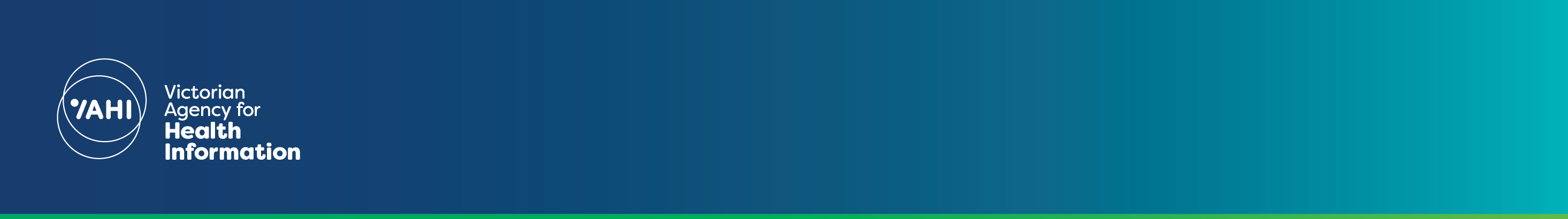 KPI Definition - Number of service hours, by sector, excluding (a) Bouverie Centre, Albury contacts, (b) contacts reported against inpatient or residential program types and (c) block funded and PHN commissioned programs.  Service hours are defined as contact hours adjusted for group session contacts. For group session contacts, contact duration is multiplied by the number of healthcare professionals present, and divided by the number of consumers involved. Results during 2011, 2012, 2016, 2017 and from November 2020 to November 2021 were affected by industrial activity and should be interpreted with caution.* Targets reflect additional community mental health service funding allocated to health services. Targets exclude New South Wales activity within Albury Wodonga Health.† Northern Health became a designated mental health service from 1 July 2022. Health service2022-23 Q4 
resultFinancial year 
to date (FYTD) 
result2022-23 
target*FYTD 
targetFYTD result as a percentage of 
2022-23 targetAlfred Health30,059109,559129,411100%85%Austin Health16,37562,42785,044100%73%Eastern Health46,586191,636236,487100%81%Melbourne Health49,742191,459241,514100%79%Monash Health55,257221,330278,843100%79%Northern Health†30,505113,312135,850100%83%Peninsula Health18,58270,88973,152100%97%St Vincent's Hospital19,44572,45684,516100%86%Mercy Health15,04370,74291,565100%77%Royal Children's11,21945,46148,878100%93%VIFMH (Forensicare)5,72420,53220,056100%102%Barwon Health22,49686,46097,486100%89%Bendigo Health25,07091,57889,652100%102%Goulburn Valley Health10,81742,81552,831100%81%Grampians Health14,06056,10674,691100%75%Latrobe Regional18,01573,77089,219100%83%Mildura Base Hospital6,85128,49231,194100%91%Albury Wodonga Health9,92337,51045,379100%83%South West Health10,09835,89441,831100%86%TOTAL STATEWIDE415,8661,622,4271,947,598100%83%RedFTYD result is >5% below FYTD targetGreenFYTD result is >5% above FYTD targetTo receive this publication in an accessible format phone (03) 9096 1878, using the National Relay Service 13 36 77 if required, or email Victorian Agency for Health Information <vahi@vahi.vic.gov.au>Authorised and published by the Victorian Government, 1 Treasury Place, Melbourne.© State of Victoria, Department of Health July 2023.Available from Service hours - mental health performance indicator reports page <https://www.health.vic.gov.au/research-and-reporting/mental-health-performance-reports> on the Health.vic website.